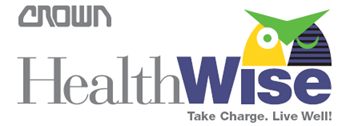 2022 HEALTHWISE SCREENING PROGRAM – FREQUENTLY ASKED QUESTIONSELIGIBILITYWho is eligible to participate in the HealthWise Wellness Screening Program? 
All regular full-time employees are eligible to participate. How much does it cost?The HealthWise Screening Program is a voluntary program and at no cost to you. Crown Equipment Corporation pays the full cost.PARTICIPATION INCENTIVE - $130Is there a financial incentive for participating in the HealthWise Screening Program?Yes. By participating, you could earn a HealthWise Credit (HWC). The HWC is an annual amount of $130. If program requirements are met by 12/31/2022, an amount of $5 will be added each pay period in 2023.What are the requirements to earn the 2023 HWC?To earn the HWC in 2023, employees must complete the online health questionnaire and a wellness screening before 12/31/2022.Do I need to complete my online health questionnaire to be eligible for the HWC?
Yes. Along with the wellness screening, the health questionnaire must be completed no later than Dec. 31, 2022 to receive the 2023 HWC.WELLNESS SCREENINGWhat tests are included in the wellness screening?The wellness screening consists of a blood pressure check with biometrics (height/weight) and a blood draw for a lipid panel (total cholesterol, HDL-cholesterol, LDL-cholesterol, triglycerides) and a Hemoglobin A1c. This screening is a tool to help assess your potential risk for heart disease, diabetes, and stroke. It is not intended to diagnosis any medical conditions. Only your healthcare provider can make the diagnoses. We encourage you to share your wellness screening results with your healthcare provider.Do I need to fast for the wellness screening?It is recommended that you fast (water only) 9-12 hours prior to a lipid panel test, but it is not required for participation in this screening. If you have specific questions regarding fasting vs. non-fasting prior to your wellness screening, contact your healthcare provider.Not fasting  prior to the screening may significantly impact triglycerides, which would then impact the calculated LDL-cholesterol value. Other values may be minimally impacted by a fasting state. If you choose to eat prior to the screening, choose light and healthy options. I completed a wellness exam with my doctor or at a health fair this year. Can I use those results?If you are willing to share the results with HealthWise, that exam may meet the wellness screening requirement. You need to fax your results to 419-629-2317 or email to healthwise@crown.com. If you have any questions, contact HealthWise at ext. 14330 or 419-629-6330.GETTING STARTEDWhen will the HealthWise Screening Program start for this year?The program will open September 1, 2022. Take a few minutes and make sure you remember your login credentials by going to My.QuestForHealth.com.  When you get into the site, review your screening results from last year.I participated in the HealthWise Screening Program last year. Do I use my same login credentials for My.QuestForHealth.com account?
Yes. If you do not remember your login credentials, use the ‘Forgot Password’ and/or ‘Forgot Username’.I am a new user; how do I register on My.QuestforHealth.com?Go to My.QuestForHealth.com and enter CROWN22 as the Registration Key. Confirm eligibility by entering your 6-digit employee ID (065214) and date of birth. Create username and password and continue to follow prompts to get to the dashboard. From the dashboard you will be able to schedule a wellness screening (if applicable) and complete the health questionnaire. You will return to the site to view results, so remember your login credentials.If I am traveling to another Crown location on a day they are holding a wellness screening event, can I attend the event at that location? Can I schedule a screening while in New Bremen?Yes.  Crown employees may attend any event at any location that best fits their schedule. If you are traveling to New Bremen, we can get you scheduled while you are here.RESULTSWhen and how will I receive my results?Your personalized MyHealth Profile™ will be available online and mailed to your home after the wellness screening and health questionnaire are completed.Who do I contact if I have a question about my lab results?Understanding your test results and how they impact your health is vital. That is why we encourage you to share your results with your personal healthcare provider. PRIVACYI am concerned about confidentiality.  How do I know that my personal information will not be shared with Crown?Your privacy is important to Crown, and Crown has an official Privacy Policy in place for your protection.  Crown Equipment Corporation receives only total combined data on the entire group. Crown does not receive information on your individual test results or personal health information.Will my employment status or eligibility for benefits be affected by my health status? No, health risks or medical conditions have no bearing on your employment status or eligibility for benefits.CONTACT INFORMATIONWho do I contact if I have a question about the Wellness Screening Program?Contact Crown HealthWise Department at 419-629-6330 or healthwise@crown.com.